	Ginebra, 25 de enero de 2019Muy Señora mía/Muy Señor mío,Tengo el gusto de informarle de que la tercera reunión del Grupo Temático del UIT-T sobre multimedios en vehículos (FG-VM) se celebrará en Ginebra, Suiza, del 18 al 19 de marzo de 2019.1	AntecedentesEl Grupo Temático se ocupará de analizar e identificar las lagunas de normalización en materia de multimedios en vehículos y de elaborar informes y especificaciones sobre casos de uso, requisitos, aplicaciones, interfaces, protocolos, arquitecturas y seguridad de los multimedios en vehículos, entre otros.La Comisión de Estudio 16 del UIT-T, en su reunión celebrada en Ljubljana (9-20 de julio de 2018), constituyó el Grupo Temático del UIT-T sobre multimedios en vehículos (FG-VM) con el siguiente equipo de dirección:–	Presidente del FG-VM: Sr. Jun Li (TIAA, República Popular de China).–	Vicepresidenta del FG-VM: Sra. Gaëlle Martin-Cocher (BlackBerry, Canadá).–	Vicepresidente del FG-VM: Sr. Kaname Tokita (Honda, Japón).El FG-VM celebró su primera reunión en Ottawa (Canadá) el 11 de octubre de 2018, organizada por BlackBerry, y su segunda reunión en Tokio (Japón) del 23 al 25 de enero de 2019, organizada por TTC (Japón).El FG-VM se estructura del siguiente modo:GT1: casos de uso y requisitos de los multimedios en vehículos–	Presidenta: Gaëlle Martin-Cocher (Blackberry, Canadá).–	Vicepresidente: Kaname Tokita (Honda, Japón).–	Vicepresidente: Lu Yu (Changan Automobile Co, LTD, China).–	Vicepresidente: Guo Yansong (Great Wall Motor Co, LTD, China).GT2: arquitectura de los multimedios en vehículos–	Presidente: Por determinar.GT3: aspectos de implementación de multimedios en vehículos–	Presidente: Por determinar.2	Tercera reunión del Grupo Temático del UIT-T sobre multimedios en vehículos (FG-VM)La reunión comenzará a las 09.30 horas del 18 de marzo de 2019 y finalizará a las 17.30 horas el 19 de marzo de 2019. La inscripción de los participantes comenzará a las 08.30 horas.Un proyecto de orden del día, documentos de la reunión, así como información adicional estarán disponibles en la página web del FG-VM antes de la reunión.El principal objetivo de esta tercera reunión es avanzar en la elaboración del Informe Técnico del FG-VM sobre "Casos de uso y requisitos para el sistema del FG-VM". Véanse los documentos de resultados de la segunda reunión del FG-VM, 23 a 25 de enero de 2019, Tokio, Japón.Se invita a presentar contribuciones escritas para seguir trabajando en el proyecto de Informe Técnico. También se invita a presentar contribuciones para seguir avanzando en el plan de estudios del FG-VM y para proponer candidatos para los puestos de responsabilidad de los Grupos de Trabajo 2 y 3.3	Inscripción e informaciones logísticasSe insta a los participantes a realizar la preinscripción en línea a través de la página web del FG-VM lo antes posible y a más tardar el 1 de marzo de 2019. El número de plazas es limitado y las inscripciones se tramitarán en el orden de recepción. La inscripción es obligatoria tanto para participar a distancia como para asistir en persona a la reunión.La participación en el FG-VM es gratuita y está abierta a todos, incluidos gobiernos, representantes de las asociaciones e industrias del automóvil y las telecomunicaciones/TIC, las entidades académicas y los institutos de investigación, entidades no Miembros de la UIT y particulares. Se invita a las personas interesadas en recibir noticias e información relativa a este Grupo a que se inscriban en la lista de correo electrónico del FG-VM a través de la página web del FG-VM: https://itu.int/go/fgvm.Durante el proceso de inscripción se puede solicitar una carta de apoyo a la obtención del visado.4	Plazos claveLe deseo una reunión agradable y productiva.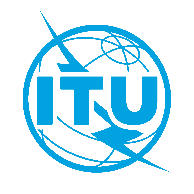 Unión Internacional de TelecomunicacionesOficina de Normalización de las TelecomunicacionesRef.:Circular TSB 146FG-VM/SP–	A las Administraciones de los Estados Miembros 
de la Unión;–	A los Miembros de Sector del UIT-T;–	A los Asociados del UIT-T;–	A las Instituciones Académicas de la UITTel.:+41 22 730 5858–	A las Administraciones de los Estados Miembros 
de la Unión;–	A los Miembros de Sector del UIT-T;–	A los Asociados del UIT-T;–	A las Instituciones Académicas de la UITFax:+41 22 730 5853–	A las Administraciones de los Estados Miembros 
de la Unión;–	A los Miembros de Sector del UIT-T;–	A los Asociados del UIT-T;–	A las Instituciones Académicas de la UITCorreo-e:tsbfgvm@itu.intCopia:–	A los Presidentes y Vicepresidentes de las Comisiones de Estudio del UIT-T;–	Al Director de la Oficina de Radiocomunicaciones;–	A la Directora de la Oficina de Desarrollo de las TelecomunicacionesAsunto:Tercera reunión del Grupo Temático del UIT-T sobre multimedios en vehículos (FG VM) (Ginebra, Suiza, del 18 al 19 de marzo de 2019)Tercera reunión del Grupo Temático del UIT-T sobre multimedios en vehículos (FG VM) (Ginebra, Suiza, del 18 al 19 de marzo de 2019)18 de febrero de 2019 (plazo flexible)–	Presentación de solicitudes de cartas de apoyo a la obtención de visados (a través del formulario de inscripción en línea)1 de marzo de 2019–	Preinscripción (en línea a través de la página web del FG-VM)10 de marzo de 2019–	Presentación de contribuciones por escrito (por correo-e a tsbfgvm@itu.int)Atentamente,(firmado)Chaesub Lee
Director de la Oficina de 
Normalización de las Telecomunicaciones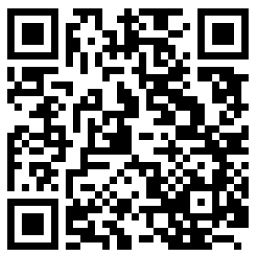 Información reciente sobre la reunión